  Polar Regions 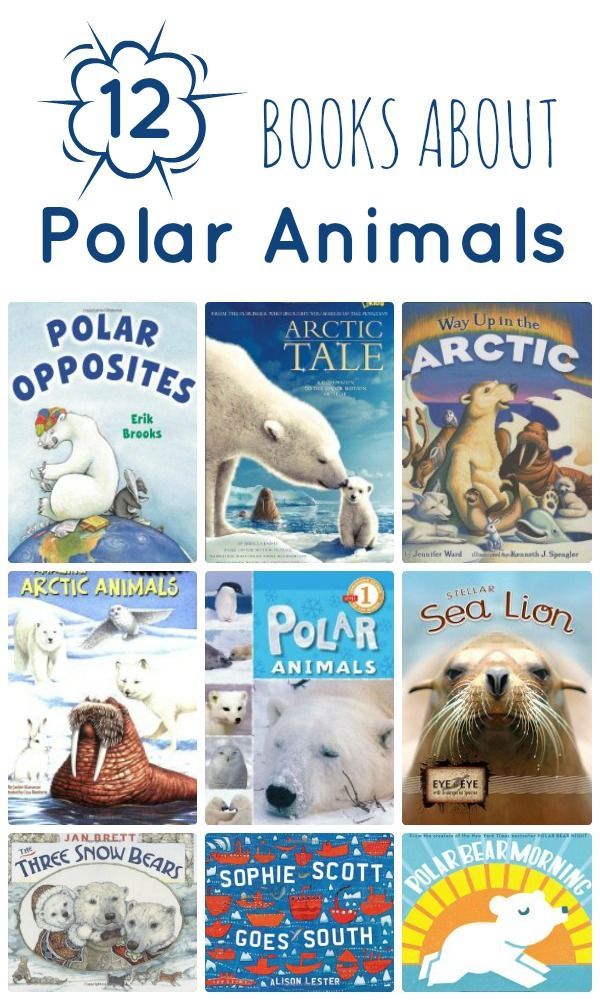 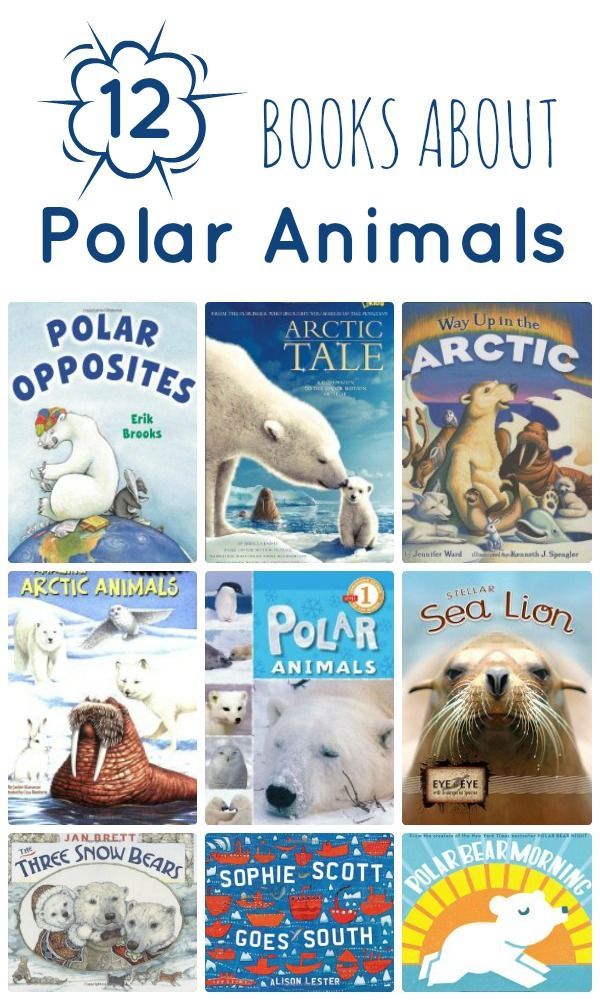 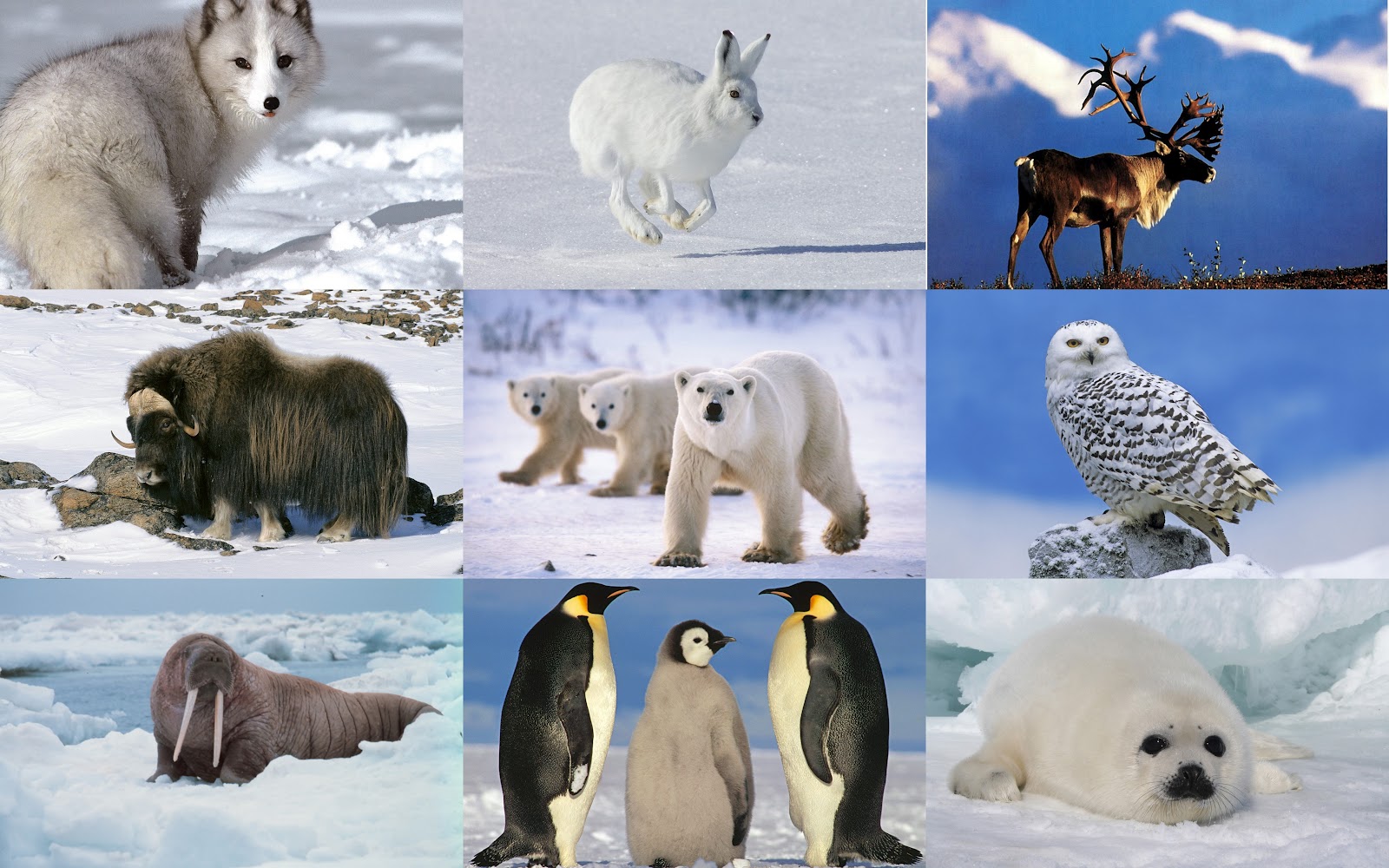 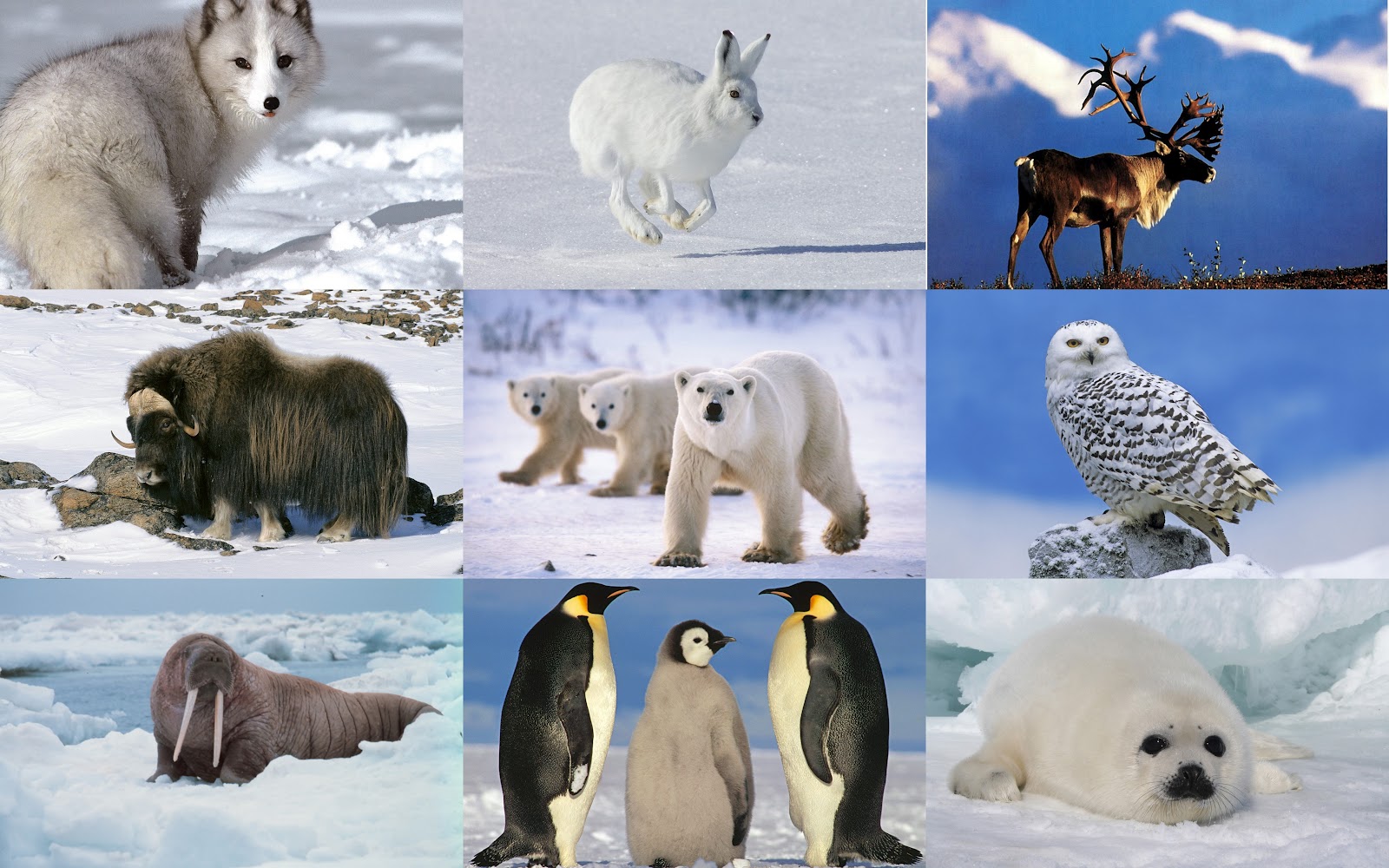 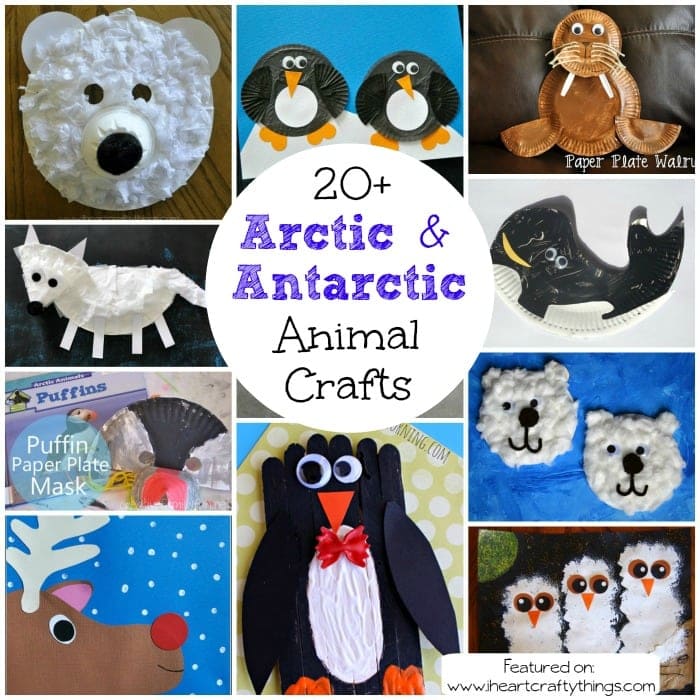 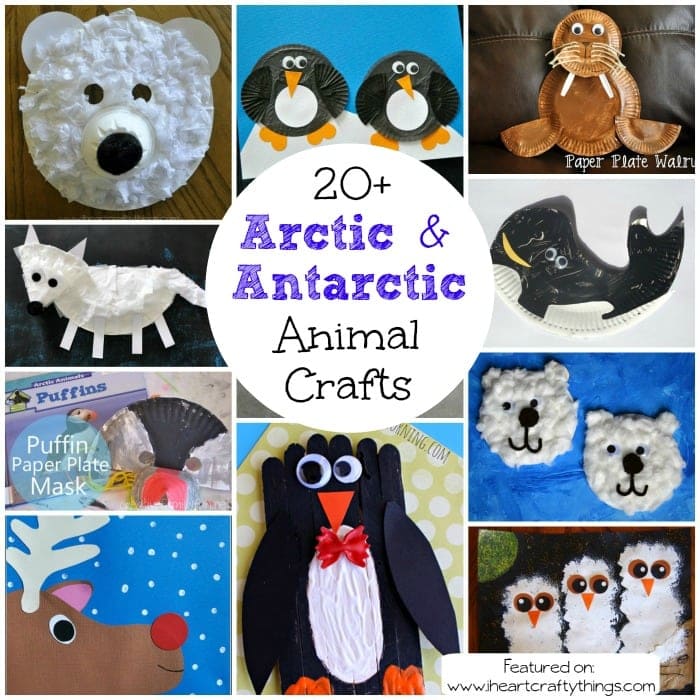 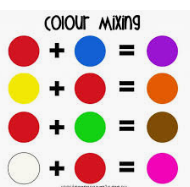 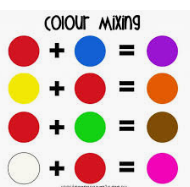 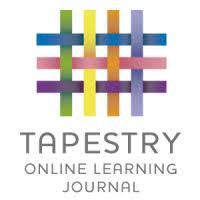 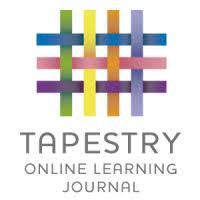 